第12篇 啟：我要時時稱頌耶和華，(台語)我欲時時謳咾耶和華， Guá beh sî-sî o-ló Iâ-hô-hua， 應：讚美祂的話必常在我口中。(台語)謳咾祂的話欲常常佇我的嘴。O-ló I ê uē beh siông-siông tī guá ê tshuì。啟：耶和華的使者在敬畏祂的人四圍安營，搭救他們。(台語)耶和華的使者佇敬畏伊的人的四圍紮營，來拯救栶。Iâ-hô-hua ê sù-tsiá tī kìng-uì I ê lâng ê sì-uî tsat-iânn, Lâi tsín-kìu in。應：你們要嘗嘗主恩的滋味，便知道祂是美善。(台語)恁著試看，就知耶和華是好；Lín tio̍h tshì-khuànn, tsīu tsai Iâ-hô-hua sī hó；(和) 投靠祂的人有福了！ (台語) 倚靠伊的人有福氣！Uá-khò I ê lâng ū hok-khì！啟：耶和華的聖民哪，你們當敬畏祂，(台語)耶和華聖的百姓啊，恁著敬畏祂，Iâ-hô-hua sìng ê peh-sìnn ah, lín tio̍h kìng-uì I，應：因敬畏祂的一無所缺。(台語)因為敬畏祂的人無欠缺一項。In-uī kìng-uì I ê lâng bô khiàm-kheh tsi̍t-hāng。啟：少壯獅子還缺食忍餓，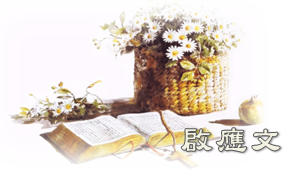 (台語)獅仔肫有欠缺有枵，Sai-á-thûn ū khiàm-kheh, ū iau， 應：但尋求耶和華的，什麼好處都不缺。(台語)獨獨尋耶和華的人無欠甚麼項的好。To̍k-to̍k tshē Iâ-hô-hua ê lâng bô khiàm sím-mi̍h hāng ê hó。啟：有何人喜好存活，愛慕長壽，得享美福，(台語)甚麼人愛活命，欣慕歲壽，欲得著福氣，Sím-mi̍h lâng ài ua̍h-miā, Him-bōo hè-sīu, beh tit-tio̍h hok-khì， 應：就要禁止舌頭不出惡言，嘴唇不說詭詐的話。(台語)就著禁你的舌無講歹話，你的嘴唇無講奸詐的話。Tsīu tio̍h kìm lí ê tsi̍h bô kóng pháinn-uē; Lí ê tshuì-tûn bô kóng kan-tsà ê uē。(和) 要離惡行善，尋求和睦，一心追趕。 (台語)著離開歹行好，尋和平，來追趇他。Tio̍h lī-khui pháinn, kiânn hó; Tshē hô-pîng, lâi tui-jip--i。啟：耶和華救贖祂僕人的靈魂，(台語)耶和華救贖祂的奴僕的神魂；Iâ-hô-hua kìu-sio̍k I ê lôo-po̍k ê sîn-hûn；應：凡投靠祂的，必不致定罪。(台語)凡若倚靠祂者，無一個受定罪。Huān-nā uá-khò I--ê, bô tsi̍t-ê sīu tīng-tsuē。               (詩篇34：1,7-10,12-14,22) 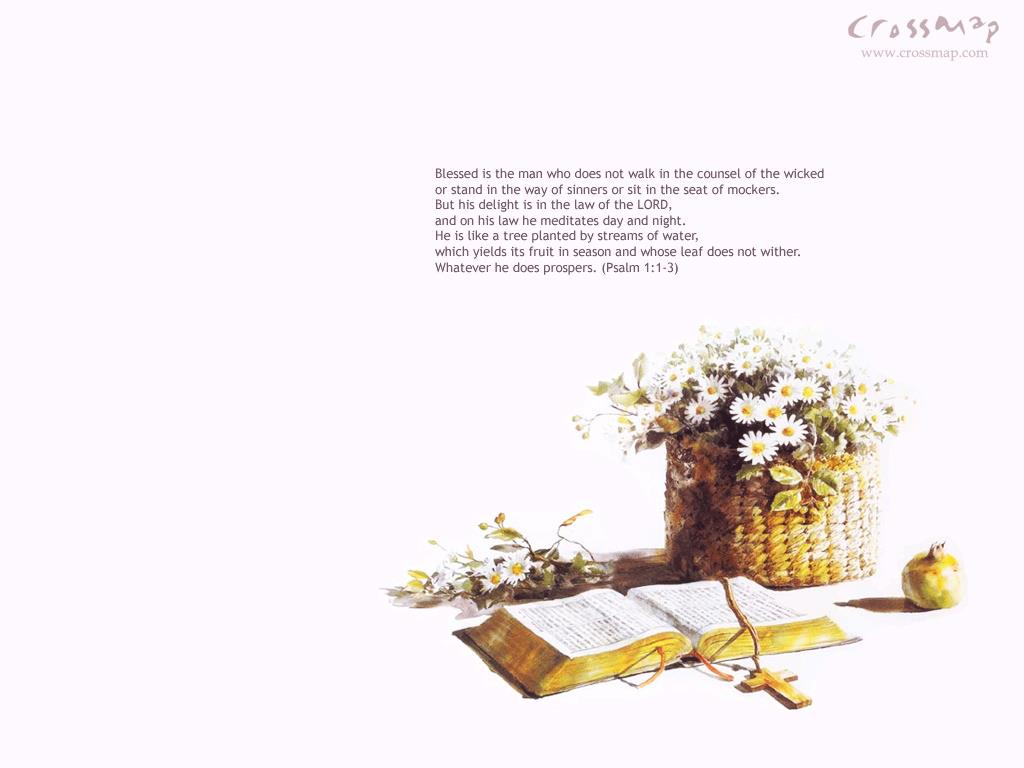 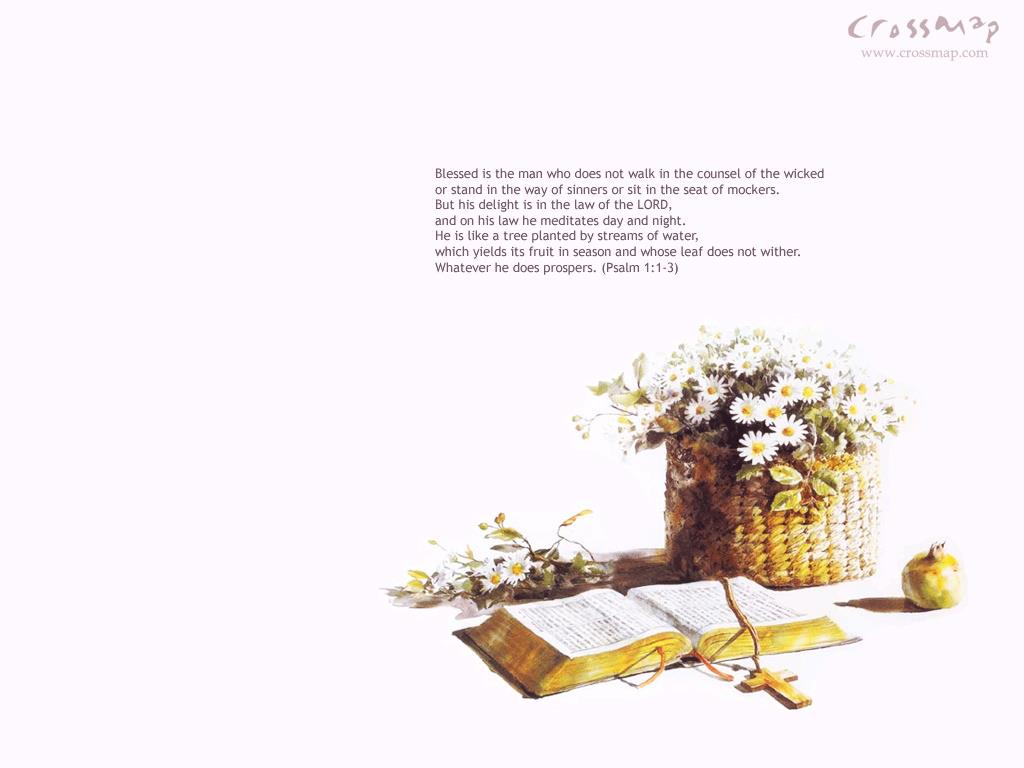 